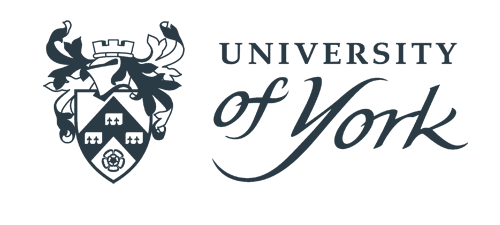 Department of Chemistry Application form for MSc Green Chemistry Scholarship and Bridge Scholarship 2022 EntryEmail completed Application Forms to chemgrad@york.ac.ukMSc Green Chemistry Scholarships: applications are welcome from UK/EU/Overseas students. Awards range from £1000 - £5000 and will be deducted from tuition fees for successful applicants.Bridge Scholarship: only UK students are eligible for this scholarship which provides an award of £5,000. Applicants will be considered for both awards if eligible – there is no need for two separate applications.Awards are made on the basis of academic merit and financial need.ForenameSurnameApplication NumberHave you been awarded another scholarship for this course?    Yes / No (delete as applicable)Have you been awarded another scholarship for this course?    Yes / No (delete as applicable)Have you been awarded another scholarship for this course?    Yes / No (delete as applicable)Have you been awarded another scholarship for this course?    Yes / No (delete as applicable)Have you been awarded another scholarship for this course?    Yes / No (delete as applicable)If yes, give details below:If yes, give details below:If yes, give details below:If yes, give details below:If yes, give details below:Tuition FeesLiving CostsPlease give details of how you intend to cover the cost of your fees and living costs during your course:Please give details of how you intend to cover the cost of your fees and living costs during your course:Please give details of how you intend to cover the cost of your fees and living costs during your course:Please give details of how you intend to cover the cost of your fees and living costs during your course:Please give details of how you intend to cover the cost of your fees and living costs during your course:Briefly give details of your academic excellence in relation green chemistry and sustainable industrial technology.  Include any prizes or awards and any relevant work experience, and any other reasons why you think you are a strong candidate for a scholarship. (Continue onto a second page)Briefly give details of your academic excellence in relation green chemistry and sustainable industrial technology.  Include any prizes or awards and any relevant work experience, and any other reasons why you think you are a strong candidate for a scholarship. (Continue onto a second page)Briefly give details of your academic excellence in relation green chemistry and sustainable industrial technology.  Include any prizes or awards and any relevant work experience, and any other reasons why you think you are a strong candidate for a scholarship. (Continue onto a second page)Briefly give details of your academic excellence in relation green chemistry and sustainable industrial technology.  Include any prizes or awards and any relevant work experience, and any other reasons why you think you are a strong candidate for a scholarship. (Continue onto a second page)Briefly give details of your academic excellence in relation green chemistry and sustainable industrial technology.  Include any prizes or awards and any relevant work experience, and any other reasons why you think you are a strong candidate for a scholarship. (Continue onto a second page)